教师招聘每日一练（11月2日）1.长时记忆最主要的编码方式是( )。   [单选题]正确率：76.67%2.前摄抑制和倒摄抑制证实了遗忘的( )。   [单选题]正确率：90%3.考试时由于情绪过分紧张，致使学过的一些内容怎么也想不起来。这种遗忘现象最合适的解释是( )。   [单选题]正确率：40%4.闭卷考试时，学生在头脑中呈现出问答题答案的心理活动属于( )。   [单选题]正确率：80%5.在记忆一篇较长的文章时，开头和结尾部分容易记住，中间部分容易遗忘，原因是( )。   [单选题]正确率：93.33%选项小计比例A.视觉编码26.67%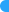 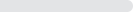 B.听觉编码13.33%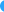 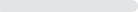 C.语义编码 (答案)2376.67%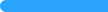 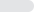 D.形象编码413.33%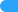 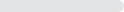 选项小计比例A.动机说00%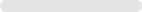 B.痕迹衰退说310%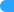 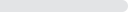 C.提取失败说00%D.干扰说 (答案)2790%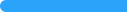 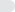 选项小计比例A.衰退说00%B.干扰说310%C.压抑说 (答案)1240%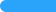 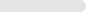 D.提取失败1550%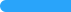 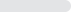 选项小计比例A.识记26.67%B.保持00%C.再认413.33%D.回忆 (答案)2480%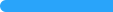 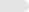 选项小计比例A.同化00%B.痕迹消退26.67%C.压抑00%D.前摄抑制与倒摄抑制 (答案)2893.33%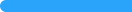 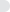 